一般社団法人全日本難聴者・中途失聴者団体連合会（全難聴）機関誌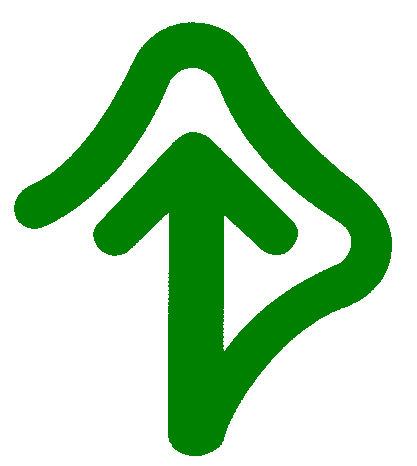 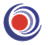 「難聴者の」定期購読のご案内■「難聴者の明日」は全難聴の公式機関誌です。◆内容：難聴者・中途失聴者の社会参加に関する記事（法制度、参政権、耳マークの普及、字幕放送の普及・推進など）、コミュニケーションに関する記事（要約筆記、補聴器、人工内耳、補聴援助機器の利活用情報など）、当事者の相互交流報告（福祉大会・各地のイベントなど）、エッセイ、全要研など関係団体の活動紹介など盛りだくさんです。・発行は年間４回（6月、9月、12月、３月）で、各号とも下旬に皆様のお手元にお届けいたします。”年度単位（４月～翌年３月）”の購読制を採用しており、誠に恐縮ですが、購読料の＜前納＞をお願いしておりますので、お申し込みと一緒に下記口座にお振込ください。購読区分につきましては「一般購読」のほかに、当会への賛助の意をお示しいただける方へ「賛助購読」「特別購読」をご用意いたしておりますので、ご高配のほどお願い申し上げます。年間購読料　　一般購読：1200円　　賛助購読：3000円　　特別購読：5000円★新規定期購読をいただく方へのお知らせ機関誌の「定期購読」は年度単位(4月～翌年3月)の購読制です。お申し込みいただいた時点で、その年度の既存発行号をまずお送りいたしますのでご了承ください。（例）１０月にお申し込みいただいた場合は、その時点で7月号、10月号をお送りし、12月末に１月号を、3月下旬に4月号をお送りいたします。申込先　〒162-0066　東京都新宿区市谷台町14-5　ＭＳビル市ケ谷台１階　TEL：０３-３２２５-５６００　　FAX：０３-３３５４-００４６E-mail：zennancho@zennancho.or.jp送金先　郵便振込口座：００１１０－７－２９２００　(一社)全難聴・事業部　　　　　　　　　　　　　　　（切り取り線）全難聴事務局　宛　(ＦＡＸ　０３-３３５４-００４６)申込日　令和　　年　　月　　日「難聴者の明日」定期購読申込書 （令和3年度）年間購読料　　　　　　円　を　　　月　　日　に　振込済み　振込予定（どちらかに○を）お名前　　　　　　　　　　　　　　　　　　　　　　　　　　　　　　　　　　　　　　　〒　　　　　　　　ご住所　ＴＥＬ　　　　　　　　　　　　　　　　ＦＡＸ　　　　　　　　　　　　　　通信欄　　　　　　　　　　　　　　　　　　　　　　　　　　　　　　　　　　　　